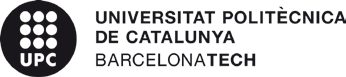 CONCURS AGREGAT - ASPIRANTS QUE SUPEREN LA PRIMERA FASE CONCURSO AGREGADO – ASPIRANTES QUE SUPERAN LA PRIMERA FASE  Perfil especificat a la publicació al DOGC	  Perfil específicado en la publicación en el DOGC	Data,  23 DE JUNIO DE 2021	    JUAN CARLOS CANTE TÉRAN	   Secretari/ària de la comissió   Secretario/a de la comisiónAspirants que superen la primera fase	document públicPublicació DOGCReferència concursCategoriaUnitat d’adscripcióPublicación DOGCReferencia concursoCategoriaUnidad de adscripción16/04/2021AG-271/748AGREGADO748 Dpto de FísicaReferència del concursAG-271/748Referencia del concursoAG-271/748Comunico, com a Secretari, que la comissió ha acordat la relació de persones candidates que superen la primera fase d’anàlisi i avaluació, i que seran convocats properament a la prova de selección presencial.Comunico, como Secretario, que la comisión ha acordado la relación de personas candidatas que superan  la primera fase de anàlisis y evaluación, y que serán convocadas próximamente a la prueba de selección presencial.  NOM DELS ASPIRANTS QUE SUPEREN LA PRIMERA FASE (ORDRE ALFABÈTIC)NOMBRE DE LOS ASPIRANTES QUE SUPERAN LA PRIMERA FASE (ORDEN ALFABÉTICO)      ENRIQUE ORTEGAContra aquest resultat, les persones candidates poden presentar una reclamació davant del rector, en el termini de10 dies des de la data de publicació de la proposta de contractació.Contra este resultado, las personas candidatas pueden presentar una reclamación ante el rector, en el plazo de10 días, desde la fecha de publicación de la propuesta de contratación